EMAITZEN TAULAK:OSASUN ETA ZAINTZA ZERBITZUAKAseguru-mota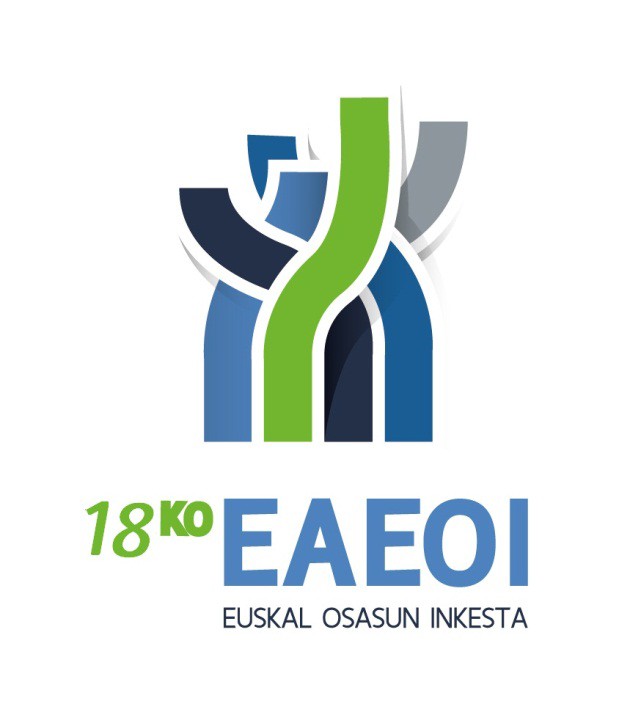 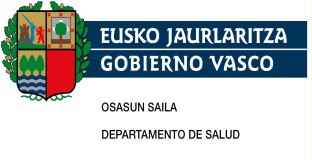 2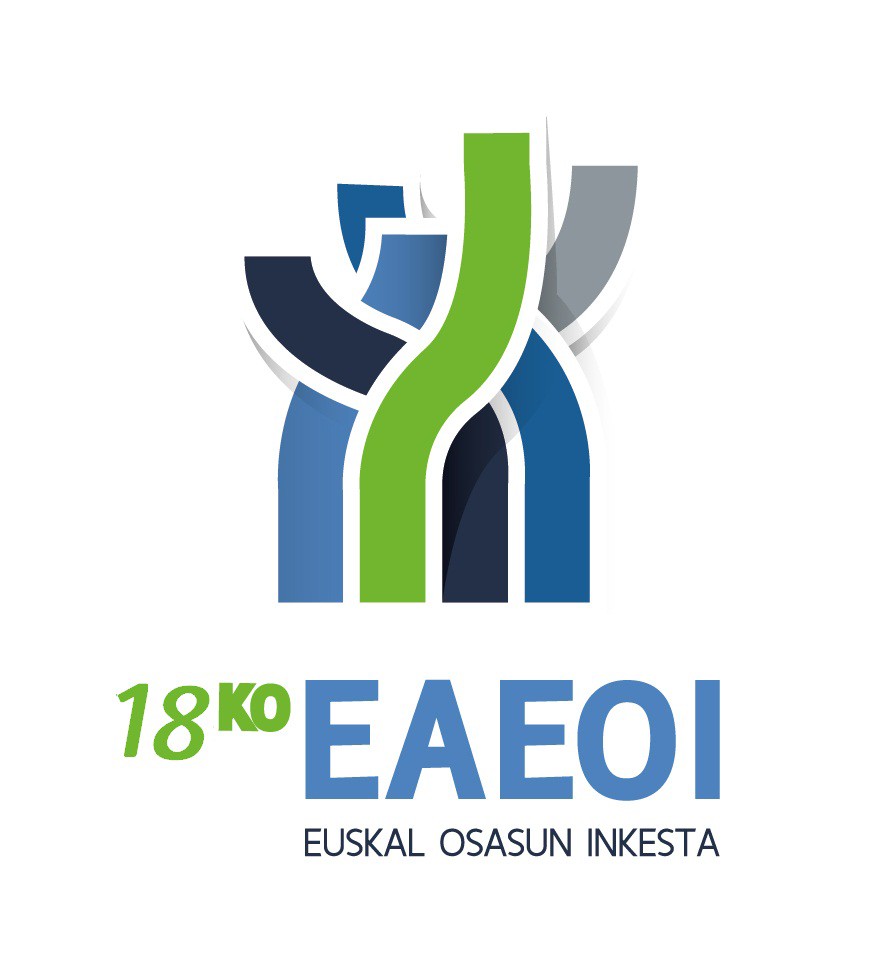 AURKIBIDE OROKORRA2. ASEGURU-MOTAtaula: Biztanleriaren banaketa osasun-arreta ordaintzeari buruzko iritziaren arabera, sexua, adina eta lurralde historikoa kontuan izanik……………………………………………………………………………………...3taula: Biztanleriaren banaketa osasun-arreta ordaintzeari buruzko iritziaren arabera, sexua, adina eta klase soziala kontuan izanik…………………………………………………………………………………     8taula: Biztanleriaren banaketa osasun-arreta ordaintzeari buruzko iritziaren   arabera,   sexua,    adina    eta    ikasketa-maila kontuan izanik*………………………………………………………………………16taula: Pertsonen proportzioa (%), aseguraturik dauden erakundeen* arabera, sexua eta adina kontuan izanik……….….…...22taula: Pertsonen proportzioa (%), aseguraturik dauden erakundeen* arabera, sexua, adina eta lurralde historikoa kontuan izanik………………...………………………………………………….….23taula: Pertsonen proportzioa (%), aseguraturik dauden erakundeen*   arabera,   sexua,   adina   eta   klase   soziala kontuan izanik………………………………………………………………………..25taula: Pertsonen proportzioa (%), aseguraturik dauden erakundeen*  arabera,  sexua,   adina   eta   ikasketa-maila kontuan izanik……………………………………………………………………..…27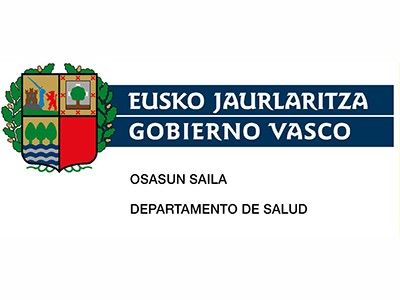 Zergen bidez guztia, eta hiritar guztiek izan dezatelaasistentziaZati bat zergen bidez, eta bestebat hiritar bakoitzak ordaindutaHiritar bakoitzak bere asistentzia medikoa ordaindu beharkoluke	GuztiraZergen bidez guztia, eta hiritar guztiek izan dezatelaasistentziaZati bat zergen bidez, eta bestebat hiritar bakoitzak ordaindutaHiritar bakoitzak bere asistentzia medikoa ordaindu beharkoluke	GuztiraZergen bidez guztia, eta hiritar guztiek izan dezatelaasistentziaZati bat zergen bidez, eta bestebat hiritar bakoitzak ordaindutaHiritar bakoitzak bere asistentzia medikoa ordaindu beharkoluke	GuztiraZergen bidez guztia, eta hiritar guztiek izan dezatelaasistentziaZati bat zergen bidez, eta bestebat hiritar bakoitzak ordaindutaHiritar bakoitzak bere asistentzia medikoa ordaindu beharkoluke	GuztiraZergen bidez guztia, eta hiritar guztiek izan dezatelaasistentziaZati bat zergen bidez, eta bestebat hiritar bakoitzak ordaindutaHiritar bakoitzak bere asistentzia medikoa ordaindu beharkoluke	GuztiraZergen bidez guztia, eta hiritar guztiek izan dezatelaasistentziaZati bat zergen bidez, eta bestebat hiritar bakoitzak ordaindutaHiritar bakoitzak bere asistentzia medikoa ordaindu beharkoluke	Guztira10. taula: Pertsonen proportzioa (%), aseguraturik dauden erakundeen* arabera, sexua eta adinakontuan izanikGizonezkoakEmakumezkoakGuztira	0-14	15-24Emakumezkoak 	Guztira	0-14	15-24Emakumezkoak 	25-44	45-64Zergen bidez guztia, eta hiritar guztiek izan dezatelaasistentziaZati bat zergen bidez, eta bestebat hiritar bakoitzak ordaindutaHiritar bakoitzak bere asistentzia medikoa ordaindu beharko lukeGuztiraGizonezkoakGuztiraEAEN822.66163.7837.891894.335%92,07,10,9100,0ArabaN127.0713.902430131.403%96,73,00,3100,0GipuzkoaN277.29512.4571.403291.155%95,24,30,5100,0BizkaiaN418.29547.4256.058471.778%88,710,11,3100,015-24EAEN88.8034.685.93.489%95,05,0.100,0ArabaN13.552426.13.978%97,03,0.100,0GipuzkoaN31.620560.32.180%98,31,7.100,0BizkaiaN43.6313.700.47.331%92,27,8.100,025-44EAEN264.63720.9414.345289.923%91,37,21,5100,0ArabaN42.9121.10712644.145%97,22,50,3100,0GipuzkoaN90.3123.09738393.792%96,33,30,4100,0BizkaiaN131.41316.7373.836151.986%86,511,02,5100,045-64EAEN282.59829.1702.544314.313%89,99,30,8100,0ArabaN44.2251.85530546.385%95,34,00,7100,0GipuzkoaN93.1277.059482100.669%92,57,00,5100,0(continuación)Zergen bidez guztia, eta hiritar guztiek izan dezatelaasistentziaZati bat zergen bidez, eta bestebat hiritar bakoitzak ordaindutaHiritar bakoitzak bere asistentzia medikoa ordaindu beharko lukeGuztiraGizonezkoak45-64BizkaiaN145.24620.2561.757167.258%86,812,11,1100,065-74EAEN104.9864.089.109.076%96,33,7.100,0ArabaN14.946285.15.231%98,11,9.100,0GipuzkoaN35.4621.175.36.637%96,83,2.100,0BizkaiaN54.5782.630.57.208%95,44,6.100,0>=75EAEN81.6354.8981.00287.535%93,35,61,1100,0ArabaN11.435228.11.664%98,02,0.100,0GipuzkoaN26.77356653827.877%96,02,01,9100,0BizkaiaN43.4264.10446547.995%90,58,61,0100,0EmakumezkoakGuztiraEAEN893.30864.6774.660962.645%92,86,70,5100,0ArabaN132.3895.865217138.472%95,64,20,2100,0GipuzkoaN294.89515.596381310.872%94,95,00,1100,0BizkaiaN466.02443.2164.062513.302%90,88,40,8100,015-24EAEN83.3495.242.88.591%94,15,9.100,0ArabaN11.929534.12.464%95,74,3.100,0(continuación)Zergen bidez guztia, eta hiritar guztiek izan dezatelaasistentziaZati bat zergen bidez, eta bestebat hiritar bakoitzak ordaindutaHiritar bakoitzak bere asistentzia medikoa ordaindu beharko lukeGuztiraEmakumezkoak15-24GipuzkoaN28.4801.786.30.266%94,15,9.100,0BizkaiaN42.9402.921.45.861%93,66,4.100,025-44EAEN260.41021.2862.411284.106%91,77,50,8100,0ArabaN43.3271.423.44.750%96,83,2.100,0GipuzkoaN86.3454.819.91.164%94,75,3.100,0BizkaiaN130.73815.0442.411148.193%88,210,21,6100,045-64EAEN298.51025.0101.424324.943%91,97,70,4100,0ArabaN43.5292.63021746.376%93,95,70,5100,0GipuzkoaN97.1035.346.102.449%94,85,2.100,0BizkaiaN157.87817.0341.206176.118%89,69,70,7100,065-74EAEN116.1947.592826124.612%93,26,10,7100,0ArabaN16.784375.17.159%97,82,2.100,0GipuzkoaN38.7162.68538141.781%92,76,40,9100,0BizkaiaN60.6954.53244565.672%92,46,90,7100,0>=75EAEN134.8445.549.140.393%96,04,0.100,0(continuación)Emakumezkoak>=75ArabaN16.821903.17.724%94,95,1.100,0GipuzkoaN44.251961.45.212%97,92,1.100,0BizkaiaN73.7723.685.77.457%95,24,8.100,0Sexu biakGuztiraEAEN1.715.968128.46112.5511.856.981%92,46,90,7100,0ArabaN259.4609.767648269.875%96,13,60,2100,0GipuzkoaN572.18928.0531.784602.026%95,04,70,3100,0BizkaiaN884.31990.64110.120985.079%89,89,21,0100,015-24EAEN172.1529.927.182.080%94,55,5.100,0ArabaN25.481961.26.442%96,43,6.100,0GipuzkoaN60.1002.346.62.446%96,23,8.100,0BizkaiaN86.5716.620.93.192%92,97,1.100,025-44EAEN525.04742.2266.755574.029%91,57,41,2100,0ArabaN86.2392.53012688.895%97,02,80,1100,0GipuzkoaN176.6567.916383184.955%95,54,30,2100,0BizkaiaN262.15231.7816.247300.179%87,310,62,1100,045-64EAEN581.10854.1803.968639.256(continuación)Zergen bidez guztia, eta hiritar guztiek izan dezatelaasistentziaZati bat zergen bidez, eta bestebat hiritar bakoitzak ordaindutaHiritar bakoitzak bere asistentzia medikoa ordaindu beharko lukeGuztiraSexu biak45-64EAE%90,98,50,6100,0ArabaN87.7544.48552292.761%94,64,80,6100,0GipuzkoaN190.23112.405482203.118%93,76,10,2100,0BizkaiaN303.12437.2902.963343.377%88,310,90,9100,065-74EAEN221.18111.681826233.688%94,65,00,4100,0ArabaN31.730660.32.390%98,02,0.100,0GipuzkoaN74.1783.86038178.418%94,64,90,5100,0BizkaiaN115.2737.161445122.880%93,85,80,4100,0>=75EAEN216.47910.4461.002227.928%95,04,60,4100,0ArabaN28.2561.132.29.388%96,13,9.100,0GipuzkoaN71.0251.52653873.089%97,22,10,7100,0BizkaiaN117.1997.788465125.452%93,46,20,4100,0Zergen bidez guztia, eta hiritar guztiek izan dezatelaasistentziaZati bat zergen bidez, eta bestebat hiritar bakoitzak ordaindutaHiritar bakoitzak bere asistentzia medikoa ordaindu beharko lukeGuztiraGizonezkoakGuztiraGuztiraN820.21363.7837.891891.887%92,07,20,9100,0IN87.09411.9632.162101.218%86,011,82,1100,0IIN71.4978.27870780.482%88,810,30,9100,0IIIN161.40522.3291.205184.940%87,312,10,7100,0IVN412.77918.7253.279434.783%94,94,30,8100,0VN87.4372.48953890.464%96,72,80,6100,015-24GuztiraN87.7234.685.92.409%94,95,1.100,0IN6.1021.584.7.686%79,420,6.100,0IIN8.646444.9.090%95,14,9.100,0IIIN20.5631.404.21.967%93,66,4.100,0IVN40.0351.060.41.095%97,42,6.100,0VN12.377194.12.571%98,51,5.100,025-44GuztiraN263.88120.9414.345289.167%91,37,21,5100,0IN31.4723.8571.40536.734%85,710,53,8100,0IIN26.5863.85954330.988%85,812,51,8100,0(continuación)Zergen bidez guztia, eta hiritar guztiek izan dezatelaasistentziaZati bat zergen bidez, eta bestebat hiritar bakoitzak ordaindutaHiritar bakoitzak bere asistentzia medikoa ordaindu beharko lukeGuztiraGizonezkoak25-44IIIN47.3047.08040154.786%86,312,90,7100,0IVN129.4165.2751.753136.444%94,83,91,3100,0VN29.10386924230.215%96,32,90,8100,045-64GuztiraN282.59829.1702.544314.313%89,99,30,8100,0IN30.7034.85558836.145%84,913,41,6100,0IIN19.5202.95816422.642%86,213,10,7100,0IIIN60.23011.79880472.832%82,716,21,1100,0IVN143.3178.496988152.801%93,85,60,6100,0VN28.8291.063.29.892%96,43,6.100,065-74GuztiraN104.9214.089.109.011%96,23,8.100,0IN10.5141.047.11.561%90,99,1.100,0IIN10.042366.10.408%96,53,5.100,0IIIN18.1281.122.19.250%94,25,8.100,0IVN56.7081.393.58.101%97,62,4.100,0VN9.528162.9.690%98,31,7.100,0>=75GuztiraN81.0894.8981.00286.989(continuación)Zergen bidez guztia, eta hiritar guztiek izan dezatelaasistentziaZati bat zergen bidez, eta bestebat hiritar bakoitzak ordaindutaHiritar bakoitzak bere asistentzia medikoa ordaindu beharko lukeGuztiraGizonezkoak>=75Guztira%93,25,61,2100,0IN8.3036201699.092%91,36,81,9100,0IIN6.703651.7.353%91,18,9.100,0IIIN15.180925.16.105%94,35,7.100,0IVN43.3032.50153846.342%93,45,41,2100,0VN7.6012002968.097%93,92,53,7100,0EmakumezkoakGuztiraGuztiraN891.62564.6774.660960.963%92,86,70,5100,0IN89.16710.3831.308100.858%88,410,31,3100,0IIN76.31510.077.86.393%88,311,7.100,0IIIN229.19625.4111.964256.571%89,39,90,8100,0IVN338.74614.1511.389354.286%95,64,00,4100,0VN158.2024.654.162.856%97,12,9.100,015-24GuztiraN83.3495.242.88.591%94,15,9.100,0IN11.0451.822.12.866%85,814,2.100,0IIN10.162..10.162%100,0..100,0IIIN18.2012.234.20.435%89,110,9.100,0(continuación)Zergen bidez guztia, eta hiritar guztiek izan dezatelaasistentziaZati bat zergen bidez, eta bestebat hiritar bakoitzak ordaindutaHiritar bakoitzak bere asistentzia medikoa ordaindu beharko lukeGuztiraEmakumezkoak15-24IVN32.709945.33.654%97,22,8.100,0VN11.232241.11.473%97,92,1.100,025-44GuztiraN259.73121.2862.411283.428%91,67,50,9100,0IN37.8654.73237642.973%88,111,00,9100,0IIN25.9935.433.31.426%82,717,3.100,0IIIN64.4557.2961.12672.876%88,410,01,5100,0IVN95.2412.57090998.719%96,52,60,9100,0VN36.1771.256.37.433%96,63,4.100,045-64GuztiraN298.10825.0101.424324.541%91,97,70,4100,0IN27.3273.62755131.504%86,711,51,7100,0IIN27.8813.597.31.479%88,611,4.100,0IIIN86.27810.09739296.767%89,210,40,4100,0IVN103.5845.892480109.956%94,25,40,4100,0VN53.0381.796.54.835%96,73,3.100,065-74GuztiraN116.0207.592826124.437%93,26,10,7100,0(continuación)Emakumezkoak65-74IN7.6432033818.227%92,92,54,6100,0IIN5.537586.6.123%90,49,6.100,0IIIN30.1993.85544534.500%87,511,21,3100,0IVN50.1981.811.52.010%96,53,5.100,0VN22.4421.136.23.578%95,24,8.100,0>=75GuztiraN134.4185.549.139.967%96,04,0.100,0IN5.287..5.287%100,0..100,0IIN6.741461.7.202%93,66,4.100,0IIIN30.0641.930.31.994%94,06,0.100,0IVN57.0132.933.59.946%95,14,9.100,0VN35.313225.35.538%99,40,6.100,0Sexu biakGuztiraGuztiraN1.711.838128.46112.5511.852.850%92,46,90,7100,0IN176.26122.3463.470202.076%87,211,11,7100,0IIN147.81218.356707166.874%88,611,00,4100,0IIIN390.60147.7413.169441.511%88,510,80,7100,0(continuación)Zergen bidez guztia, eta hiritar guztiek izan dezatelaasistentziaZati bat zergen bidez, eta bestebat hiritar bakoitzak ordaindutaHiritar bakoitzak bere asistentzia medikoa ordaindu beharko lukeGuztiraSexu biakGuztiraIVN751.52532.8764.668789.069%95,24,20,6100,0VN245.6397.143538253.320%97,02,80,2100,015-24GuztiraN171.0729.927.181.000%94,55,5.100,0IN17.1473.405.20.552%83,416,6.100,0IIN18.809444.19.252%97,72,3.100,0IIIN38.7643.637.42.401%91,48,6.100,0IVN72.7442.005.74.750%97,32,7.100,0VN23.608435.24.044%98,21,8.100,025-44GuztiraN523.61342.2266.755572.594%91,47,41,2100,0IN69.3378.5891.78179.707%87,010,82,2100,0IIN52.5799.29254362.414%84,214,90,9100,0IIIN111.75914.3761.527127.662%87,511,31,2100,0IVN224.6577.8442.662235.163%95,53,31,1100,0VN65.2802.12524267.648%96,53,10,4100,045-64GuztiraN580.70654.1803.968638.854%90,98,50,6100,0(continuación)Sexu biak45-64IN58.0298.4811.13967.650%85,812,51,7100,0IIN47.4026.55616454.121%87,612,10,3100,0IIIN146.50721.8951.196169.598%86,412,90,7100,0IVN246.90114.3881.468262.757%94,05,50,6100,0VN81.8672.860.84.727%96,63,4.100,065-74GuztiraN220.94111.681826233.448%94,65,00,4100,0IN18.1571.25138119.788%91,86,31,9100,0IIN15.579952.16.532%94,25,8.100,0IIIN48.3274.97744553.750%89,99,30,8100,0IVN106.9073.204.110.111%97,12,9.100,0VN31.9701.297.33.267%96,13,9.100,0>=75GuztiraN215.50610.4461.002226.955%95,04,60,4100,0IN13.59062016914.378%94,54,31,2100,0IIN13.4431.112.14.556%92,47,6.100,0IIIN45.2442.855.48.099%94,15,9.100,0(continuación)ZergenHiritarbidezZati batbakoitzakguztia,zergenbereeta hiritarbidez,asistentziaguztieketa bestemedikoaizanbat hiritarordaindudezatelabakoitzakbeharkoasistentziaordaindutalukeGuztiraSexu biak>=75IVN100.3165.434538106.288%94,45,10,5100,0VN42.91342529643.634%98,31,00,7100,0Zergen bidez guztia, eta hiritar guztiek izan dezatelaasistentziaZati bat zergen bidez, eta bestebat hiritar bakoitzak ordaindutaHiritar bakoitzak bere asistentzia medikoa ordaindu beharko lukeGuztiraGizonezkoakGuztiraGuztiraN822.66163.7837.891894.335%92,07,10,9100,0Ikasket. gabe, lehen hezk.N158.0824.766736163.584%96,62,90,4100,0Oinarrizko big. hezk.N136.7265.5461.436143.708%95,13,91,0100,0Goi mailako big. hezk.N366.86528.8733.430399.167%91,97,20,9100,0Hirugarren hezkuntzaN160.98824.5992.289187.876%85,713,11,2100,015-24GuztiraN88.8034.685.93.489%95,05,0.100,0Ikasket. gabe, lehen hezk.N7.350248.7.598%96,73,3.100,0Oinarrizko big. hezk.N24.1371.009.25.146%96,04,0.100,0Goi mailako big. hezk.N49.3893.194.52.583%93,96,1.100,0Hirugarren hezkuntzaN7.927235.8.162%97,12,9.100,025-44GuztiraN264.63720.9414.345289.923%91,37,21,5100,0Ikasket. gabe, lehen hezk.N26.60763944027.687%96,12,31,6100,0Oinarrizko big. hezk.N31.0971.55471133.363%93,24,72,1100,0Goi mailako big. hezk.N135.4627.8751.998145.335%93,25,41,4100,0Hirugarren hezkuntzaN71.47110.8721.19583.538%85,613,01,4100,045-64GuztiraN282.59829.1702.544314.313(continuación)Zergen bidez guztia, eta hiritar guztiek izan dezatelaasistentziaZati bat zergen bidez, eta bestebat hiritar bakoitzak ordaindutaHiritar bakoitzak bere asistentzia medikoa ordaindu beharko lukeGuztiraGizonezkoak45-64Guztira%89,99,30,8100,0Ikasket. gabe, lehen hezk.N44.3561.813.46.169%96,13,9.100,0Oinarrizko big. hezk.N48.0662.43418750.688%94,84,80,4100,0Goi mailako big. hezk.N132.98913.5971.263147.849%89,99,20,9100,0Hirugarren hezkuntzaN57.18711.3261.09469.607%82,216,31,6100,065-74GuztiraN104.9864.089.109.076%96,33,7.100,0Ikasket. gabe, lehen hezk.N35.516500.36.016%98,61,4.100,0Oinarrizko big. hezk.N19.747357.20.104%98,21,8.100,0Goi mailako big. hezk.N33.3091.770.35.080%95,05,0.100,0Hirugarren hezkuntzaN16.4141.462.17.876%91,88,2.100,0>=75GuztiraN81.6354.8981.00287.535%93,35,61,1100,0Ikasket. gabe, lehen hezk.N44.2531.56629646.115%96,03,40,6100,0Oinarrizko big. hezk.N13.67919253814.408%94,91,33,7100,0Goi mailako big. hezk.N15.7152.43616918.320%85,813,30,9100,0Hirugarren hezkuntzaN7.989704.8.692%91,98,1.100,0EmakumezkoakGuztiraGuztiraN893.30864.6774.660962.645%92,86,70,5100,0(continuación)Zergen bidez guztia, eta hiritar guztiek izan dezatelaasistentziaZati bat zergen bidez, eta bestebat hiritar bakoitzak ordaindutaHiritar bakoitzak bere asistentzia medikoa ordaindu beharko lukeGuztiraEmakumezkoakGuztiraIkasket. gabe, lehen hezk.N216.8457.660.224.505%96,63,4.100,0Oinarrizko big. hezk.N145.6209.2051.215156.041%93,35,90,8100,0Goi mailako big. hezk.N306.09020.5041.643328.237%93,36,20,5100,0Hirugarren hezkuntzaN224.75227.3081.802253.862%88,510,80,7100,015-24GuztiraN83.3495.242.88.591%94,15,9.100,0Ikasket. gabe, lehen hezk.N7.818831.8.649%90,49,6.100,0Oinarrizko big. hezk.N19.2431.029.20.272%94,95,1.100,0Goi mailako big. hezk.N42.4262.348.44.774%94,85,2.100,0Hirugarren hezkuntzaN13.8621.033.14.896%93,16,9.100,025-44GuztiraN260.41021.2862.411284.106%91,77,50,8100,0Ikasket. gabe, lehen hezk.N18.829475.19.303%97,52,5.100,0Oinarrizko big. hezk.N23.0791.71338925.181%91,76,81,5100,0Goi mailako big. hezk.N102.0084.690770107.468%94,94,40,7100,0Hirugarren hezkuntzaN116.49514.4081.251132.154%88,210,90,9100,045-64GuztiraN298.51025.0101.424324.943%91,97,70,4100,0(continuación)Emakumezkoak45-64Ikasket. gabe, lehen hezk.N48.5491.287.49.836%97,42,6.100,0Oinarrizko big. hezk.N49.0023.471.52.472%93,46,6.100,0Goi mailako big. hezk.N123.49310.686873135.052%91,47,90,6100,0Hirugarren hezkuntzaN77.4669.56655187.583%88,410,90,6100,065-74GuztiraN116.1947.592826124.612%93,26,10,7100,0Ikasket. gabe, lehen hezk.N50.7091.909.52.618%96,43,6.100,0Oinarrizko big. hezk.N27.7691.69582630.290%91,75,62,7100,0Goi mailako big. hezk.N27.3832.388.29.771%92,08,0.100,0Hirugarren hezkuntzaN10.3341.599.11.934%86,613,4.100,0>=75GuztiraN134.8445.549.140.393%96,04,0.100,0Ikasket. gabe, lehen hezk.N90.9413.159.94.100%96,63,4.100,0Oinarrizko big. hezk.N26.5281.297.27.825%95,34,7.100,0Goi mailako big. hezk.N10.780392.11.172%96,53,5.100,0Hirugarren hezkuntzaN6.595701.7.296%90,49,6.100,0Sexu biakGuztiraGuztiraN1.715.968128.46112.5511.856.981%92,46,90,7100,0(continuación)Sexu biakGuztiraIkasket. gabe, lehen hezk.N374.92712.427736388.090%96,63,20,2100,0Oinarrizko big. hezk.N282.34614.7512.651299.749%94,24,90,9100,0Goi mailako big. hezk.N672.95549.3765.073727.405%92,56,80,7100,0Hirugarren hezkuntzaN385.74051.9074.091441.738%87,311,80,9100,015-24GuztiraN172.1529.927.182.080%94,55,5.100,0Ikasket. gabe, lehen hezk.N15.1681.079.16.247%93,46,6.100,0Oinarrizko big. hezk.N43.3802.038.45.418%95,54,5.100,0Goi mailako big. hezk.N91.8155.542.97.358%94,35,7.100,0Hirugarren hezkuntzaN21.7901.268.23.058%94,55,5.100,025-44GuztiraN525.04742.2266.755574.029%91,57,41,2100,0Ikasket. gabe, lehen hezk.N45.4361.11444046.990%96,72,40,9100,0Oinarrizko big. hezk.N54.1763.2671.10158.544%92,55,61,9100,0Goi mailako big. hezk.N237.47012.5652.768252.803%93,95,01,1100,0Hirugarren hezkuntzaN187.96625.2802.446215.692%87,111,71,1100,045-64GuztiraN581.10854.1803.968639.256%90,98,50,6100,0(continuación)Sexu biak45-64Ikasket. gabe, lehen hezk.N92.9053.100.96.005%96,83,2.100,0Oinarrizko big. hezk.N97.0685.905187103.160%94,15,70,2100,0Goi mailako big. hezk.N256.48224.2832.136282.901%90,78,60,8100,0Hirugarren hezkuntzaN134.65320.8921.645157.190%85,713,31,0100,065-74GuztiraN221.18111.681826233.688%94,65,00,4100,0Ikasket. gabe, lehen hezk.N86.2252.409.88.634%97,32,7.100,0Oinarrizko big. hezk.N47.5152.05382650.394%94,34,11,6100,0Goi mailako big. hezk.N60.6924.158.64.850%93,66,4.100,0Hirugarren hezkuntzaN26.7483.061.29.810%89,710,3.100,0>=75GuztiraN216.47910.4461.002227.928%95,04,60,4100,0Ikasket. gabe, lehen hezk.N135.1934.725296140.214%96,43,40,2100,0Oinarrizko big. hezk.N40.2071.48953842.233%95,23,51,3100,0Goi mailako big. hezk.N26.4952.82816929.492%89,89,60,6100,0Hirugarren hezkuntzaN14.5841.405.15.989%91,28,8.100,0Guztira0-1415-2425-4445-6465-74>=75Osakidetza97,898,296,798,397,198,399,1Derrigorrezko mutualitatea, arreta Osakidetza bidez0,70,50,60,41,01,20,0Derrigorrezko mutualitatea, arreta aseguru pribatu baten bidez0,90,72,30,51,30,50,4Bere aseguru-entitate pribatua9,37,07,98,610,811,39,4Enpresak ordaindutako aseguru pribatua6,83,53,99,99,12,32,8Ez du osasun-asegururik0,00,00,00,00,00,00,0Guztira0-1415-2425-4445-6465-74>=75Osakidetza98,099,298,798,996,298,198,8Derrigorrezko mutualitatea, arreta Osakidetza bidez0,80,30,00,61,71,10,3Derrigorrezko mutualitatea, arreta aseguru pribatu baten bidez0,80,10,80,11,80,50,6Bere aseguru-entitate pribatua9,88,76,610,710,712,16,7Enpresak ordaindutako aseguru pribatua5,34,74,26,76,72,42,9Ez du osasun-asegururik0,00,00,00,00,00,00,0OsakidetzaDerrigorrezko mutualitatea, arreta98,397,697,998,897,998,398,493,998,096,798,698,6Osakidetza bidez0,61,00,50,01,50,00,01,30,31,60,00,3Derrigorrezko mutualitatea, arreta aseguru pribatu baten bidez0,61,01,01,20,20,91,64,11,30,01,00,4Bere aseguru-entitate pribatua3,65,513,31,23,710,97,03,810,83,14,512,7Enpresak ordaindutako aseguru pribatua1,08,37,50,02,84,91,24,34,32,113,410,1Ez du osasun-asegururik0,00,00,00,00,00,00,00,00,00,00,00,0Araba45-64GipuzkoaBizkaiaAraba65-74GipuzkoaBizkaiaAraba>=75GipuzkoaBizkaiaOsakidetza98,997,296,599,497,998,299,199,199,2Derrigorrezko mutualitatea, arreta Osakidetza bidez0,31,50,90,61,61,10,00,00,0Derrigorrezko mutualitatea, arreta aseguru pribatu baten bidez0,80,71,80,00,50,70,90,50,2Bere aseguru-entitate pribatua4,47,015,03,27,615,83,35,713,1Enpresak ordaindutako aseguru pribatua0,012,39,82,51,13,00,01,44,3Ez du osasun-asegururik0,00,00,00,00,00,00,00,00,0OsakidetzaDerrigorrezko mutualitatea, arreta98,797,798,097,798,5100,097,898,799,098,699,298,8Osakidetza bidez0,31,20,80,00,90,00,00,00,00,70,40,6Derrigorrezko mutualitatea, arreta aseguru pribatu baten bidez0,50,90,80,00,30,02,21,30,00,00,00,3Bere aseguru-entitate pribatua3,24,714,61,12,215,21,12,510,92,65,216,4Enpresak ordaindutako aseguru pribatua1,85,06,42,32,56,90,03,75,73,07,27,6Ez du osasun-asegururik0,00,00,00,00,00,00,00,00,00,00,00,0Araba45-64GipuzkoaBizkaiaAraba65-74GipuzkoaBizkaiaAraba>=75GipuzkoaBizkaiaOsakidetza98,995,396,0100,097,997,799,198,398,9Derrigorrezko mutualitatea, arreta Osakidetza bidez0,52,61,50,01,80,90,00,40,3Derrigorrezko mutualitatea, arreta aseguru pribatu baten bidez0,72,02,00,00,01,00,91,20,2Bere aseguru-entitate pribatua4,65,715,26,57,916,32,32,99,9Enpresak ordaindutako aseguru pribatua1,97,77,50,91,53,40,01,54,2Ez du osasun-asegururik0,00,00,00,00,00,00,00,00,0IIIGuztiraIIIGuztiraIIIGuztiraIIIIVVIII0-14IIIIVVIII15-24III15-24IIIIVVIII25-44III25-44IIIIVVOsakidetza96,695,195,196,399,399,399,697,895,899,099,3100,097,291,494,098,298,2100,098,895,895,896,899,198,9Derrigorrezko mutualitatea, arreta Osakidetza bidez1,21,81,81,30,10,10,00,03,40,00,00,02,80,01,20,00,00,00,00,00,02,30,00,0Derrigorrezko mutualitatea, arreta aseguru pribatu baten bidez1,82,32,31,40,30,30,22,20,00,00,70,00,07,23,71,61,60,00,03,73,70,00,20,7Bere aseguru-entitate pribatua18,813,713,712,55,25,23,19,35,49,64,80,018,516,39,34,14,13,117,811,711,713,74,62,6Enpresak ordaindutako aseguru pribatua10,76,16,17,95,95,93,87,11,43,42,30,09,18,13,22,12,13,616,16,56,511,39,16,4Ez du osasun-asegururik0,00,00,00,00,00,00,00,00,00,00,00,00,00,00,00,00,00,00,00,00,00,00,00,0III45-64IIIIVVIII65-74IIIIVVIII>=75IIIIVVOsakidetza94,095,893,599,399,693,594,597,999,8100,096,293,2100,0100,0100,0Derrigorrezko mutualitatea, arreta Osakidetza bidez2,92,11,60,40,03,05,51,20,20,00,00,00,00,00,0Derrigorrezko mutualitatea, arreta aseguru pribatu baten bidez3,12,13,20,20,03,50,00,80,00,02,71,80,00,00,0Bere aseguru-entitate pribatua24,214,615,56,24,129,428,39,96,14,426,924,611,44,43,5Enpresak ordaindutako aseguru pribatua11,210,711,18,44,74,61,24,41,70,08,09,95,40,40,0Ez du osasun-asegururik0,00,00,00,00,00,00,00,00,00,00,00,00,00,00,0IIIGuztiraIIIGuztiraIIIGuztiraIIIIVVIII0-14IIIIVVIII15-24III15-24IIIIVVIII25-44III25-44IIIIVVOsakidetza95,195,095,098,199,299,299,6100,097,2100,098,4100,0100,0100,0100,097,198,5100,097,699,599,599,199,298,8Derrigorrezko mutualitatea, arreta Osakidetza bidez3,02,42,40,60,20,20,00,02,10,00,00,00,00,00,00,00,00,01,40,50,50,60,40,0Derrigorrezko mutualitatea, arreta aseguru pribatu baten bidez1,82,02,01,00,20,20,10,00,70,00,00,00,00,00,02,90,00,00,90,00,00,00,00,0Bere aseguru-entitate pribatua15,712,212,214,26,16,14,211,712,37,06,64,59,311,511,56,74,84,018,211,411,413,58,03,7Enpresak ordaindutako aseguru pribatua9,96,86,85,84,34,31,97,93,34,73,40,012,21,61,64,31,73,27,86,86,87,67,80,6Ez du osasun-asegururik0,00,00,00,00,00,00,00,00,00,00,00,00,00,00,00,00,00,00,00,00,00,00,00,045-6445-6465-7465-7465-74>=75>=75IIIIIIIIIIVIVVIIIIIIIIIIIIIIIVVIIIIIIIIIIVVOsakidetza84,890,390,396,299,199,699,685,585,595,795,798,299,699,6100,0100,097,277,899,8100,0100,0100,0100,0Derrigorrezko mutualitatea, arreta Osakidetza bidez9,29,25,85,81,00,10,00,07,87,80,00,01,50,40,40,00,02,83,90,00,00,00,00,0Derrigorrezko mutualitatea, arreta aseguru pribatu baten bidez5,15,13,53,52,40,70,40,46,86,81,81,80,00,00,00,00,00,011,80,00,00,00,00,0Bere aseguru-entitate pribatua18,512,712,716,16,15,45,425,225,213,213,222,37,17,13,13,113,413,015,62,52,53,73,7Enpresak ordaindutako aseguru pribatua14,69,89,86,95,33,73,77,17,16,26,24,40,90,90,00,014,111,72,81,61,61,61,6Ez du osasun-asegururik0,00,00,00,00,00,00,00,00,00,00,00,00,00,00,00,00,00,00,00,00,00,00,00,0Ikasket. gabe, lehen hezk.Oinarrizko big. hezk.Goi mailako big. hezk.Hirugarren hezkuntzaIkasket. gabe, lehen hezk.Oinarrizko big. hezk.Goi mailako big. hezk.Ikasket. gabe, lehen hezk.Oinarrizko big. hezk.Goi mailako big. hezk.Hirugarren hezkuntzaOsakidetza99,198,998,194,898,495,1100,094,098,196,993,9Derrigorrezko mutualitatea, arreta Osakidetza bidez0,20,10,42,10,00,00,03,00,00,50,0Derrigorrezko mutualitatea, arreta aseguru pribatu baten bidez0,30,40,92,40,82,50,03,00,92,16,1Bere aseguru-entitate pribatua3,77,59,517,64,713,90,05,411,07,44,8Enpresak ordaindutako aseguru pribatua3,24,98,510,52,66,90,02,71,75,41,9Ez du osasun-asegururik0,00,00,00,00,00,00,00,00,00,00,0Ikasket. gabe, lehen hezk.Oinarrizko big. hezk.Goi mailako big. hezk.Hirugarren hezkuntzaIkasket. gabe, lehen hezk.Oinarrizko big. hezk.Goi mailako big. hezk.Hirugarren hezkuntzaOsakidetza98,1100,098,797,099,998,997,693,0Derrigorrezko mutualitatea, arreta Osakidetza bidez0,00,00,30,80,10,00,73,1Derrigorrezko mutualitatea, arreta aseguru pribatu baten bidez0,00,00,60,90,00,41,13,5Bere aseguru-entitate pribatua1,05,77,513,85,56,210,319,0Enpresak ordaindutako aseguru pribatua8,86,59,512,15,35,510,511,6Ez du osasun-asegururik0,00,00,00,00,00,00,00,0Ikasket. gabe, lehen hezk.Oinarrizko big. hezk.Goi mailako big. hezk.Hirugarren hezkuntzaIkasket. gabe, lehen hezk.Oinarrizko big. hezk.Goi mailako big. hezk.Hirugarren hezkuntzaOsakidetza100,099,099,591,2100,0100,097,995,9Derrigorrezko mutualitatea, arreta Osakidetza bidez0,01,00,06,50,00,00,00,0Derrigorrezko mutualitatea, arreta aseguru pribatu baten bidez0,00,00,52,30,00,00,04,1Bere aseguru-entitate pribatua2,76,514,727,02,87,713,937,7Enpresak ordaindutako aseguru pribatua0,05,31,84,61,02,16,55,3Ez du osasun-asegururik0,00,00,00,00,00,00,00,0Ikasket. gabe, lehen hezk.Oinarrizko big. hezk.Goi mailako big. hezk.Hirugarren hezkuntzaIkasket. gabe, lehen hezk.Oinarrizko big. hezk.Ikasket. gabe, lehen hezk.Oinarrizko big. hezk.Goi mailako big. hezk.Hirugarren hezkuntzaOsakidetza99,699,198,494,498,897,2100,099,498,497,4Derrigorrezko mutualitatea, arreta Osakidetza bidez0,20,20,72,60,90,00,00,00,00,0Derrigorrezko mutualitatea, arreta aseguru pribatu baten bidez0,10,10,72,30,30,00,00,01,60,0Bere aseguru-entitate pribatua3,97,610,816,68,35,65,07,05,810,3Enpresak ordaindutako aseguru pribatua2,93,85,98,33,97,73,75,93,73,0Ez du osasun-asegururik0,00,00,00,00,00,00,00,00,00,0Ikasket. gabe, lehen hezk.Oinarrizko big. hezk.Goi mailako big. hezk.Hirugarren hezkuntzaIkasket. gabe, lehen hezk.Oinarrizko big. hezk.Goi mailako big. hezk.Hirugarren hezkuntzaOsakidetza99,398,399,198,999,799,497,889,6Derrigorrezko mutualitatea, arreta Osakidetza bidez0,00,00,60,70,00,30,75,1Derrigorrezko mutualitatea, arreta aseguru pribatu baten bidez0,00,00,00,30,30,41,14,7Bere aseguru-entitate pribatua2,66,98,414,53,75,711,017,5Enpresak ordaindutako aseguru pribatua5,13,67,07,44,55,36,010,1Ez du osasun-asegururik0,00,00,00,00,00,00,00,0Ikasket. gabe, lehen hezk.Oinarrizko big. hezk.Goi mailako big. hezk.Hirugarren hezkuntzaIkasket. gabe, lehen hezk.Oinarrizko big. hezk.Goi mailako big. hezk.Hirugarren hezkuntzaOsakidetza99,799,398,488,3100,099,798,776,8Derrigorrezko mutualitatea, arreta Osakidetza bidez0,10,71,64,90,00,00,06,3Derrigorrezko mutualitatea, arreta aseguru pribatu baten bidez0,00,00,05,30,00,01,310,1Bere aseguru-entitate pribatua3,310,522,230,52,39,921,430,5Enpresak ordaindutako aseguru pribatua0,90,44,88,22,11,76,612,6Ez du osasun-asegururik0,00,00,00,00,00,00,00,0